PROGRAM SZKOLENIA ZNP - OKRĘG POMORSKI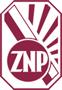 23 – 28 SIERPNIA 2022 r.28 sierpnia –niedziela  8.00- 8.30 – ŚNIADANIE 8.30 - 9.00 Wyjazd z NCVR do Gdańsk – SłupskINFORMACJE  OGÓLNE  DLA UCZESTNIKÓW SZKOLENIA :1. ORGANIZACJA :KOSZT UDZIAŁU UCZESTNIKA -  leży po stronie oddziału ZNP :  550 ZŁ / w cenie `: wyżywienie, noclegi, /.Okręg Pomorski ZNP pokrywa koszty dojazdu ( autokaru);  OUPiS ZG ZNP filia Gdańsk organizuje część szkoleniową pokrywa m.in. koszty szkolenia – dojazdy prelegentów  oraz ich  pobyt .Warunki udziału w szkoleniu:
A. zadeklarowanie chęci udziału w nieprzekraczalnym terminie do 30 czerwca br. drogą email : pomorskie@znp.edu.pl lub telefonicznie - sms: 693 620 736; 693 639 293B. informacja o szczepieniu przeciw COVID-19 przyjęcie przynajmniej jednej dawki szczepionki lub wynik testu na przeciwciała 
C. Oddział ZNP dokonuje wpłaty za udział w szkoleniu / 550 zł / na konto Zarządu Okręgu Pomorskiego ZNP ul. Wały Jagiellońskie 24, 80-853 Gdańsk  w terminie do 30 lipca br. :PKO Bank Polski Oddział I w Gdańsku, Al. Grunwaldzka 103, 80-244 Gdańsk 
Nr konta bankowego ZOP ZNP : 21 1020 1811 0000 0702 0234 9967
z dopiskiem: szkolenie ZAKOPANE -  sierpień 2022 2.     KAŻDY UCZESTNIK SZKOLENIA  DYSPONUJE : kod-em do swojego profilu zaufanego;hasłem do związkowej poczty elektronicznej.broszurą : STATUT  ZNP broszurą : REGULAMINY wewnątrzzwiązkowe / wersja uaktualniona  2022 / 23 sierpnia – wtorek 9.00  - zbiórka HOTEL  LOGOS GDAŃSK. rejestracja uczestników. 9.30 – wyjazd do NCVR ZAKOPANE  24 sierpnia  -  środa 23 sierpnia – wtorek 9.00  - zbiórka HOTEL  LOGOS GDAŃSK. rejestracja uczestników. 9.30 – wyjazd do NCVR ZAKOPANE  24 sierpnia  -  środa 23 sierpnia – wtorek 9.00  - zbiórka HOTEL  LOGOS GDAŃSK. rejestracja uczestników. 9.30 – wyjazd do NCVR ZAKOPANE  24 sierpnia  -  środa 8.00 – 8.30 ŚNIADANIE 8.45. – 10.45.Jak nabywać biegłości w sztuce dowodzenia. Akademia lidera – drugi poziom kompetencji / grupa 1 / prowadzenie : Monika GOC- trener biznesu, Certyfikowany Coach ICC, Akredytowany Konsultant  narzędziowni Insights Discovery. Doradza           i szkoli  min. w obszarach  liderowania, budowania i zarządzania zespołami, skutecznej komunikacji , mediacji NVC Jakie są pożądane cechy lidera w organizacji związkowej? Na czym polegają mocne i słabsze strony kultury „ mojej organizacji „Diagnoza jakie jest „ moje przywództwo „ i opracowanie  kierunków indywidualnego rozwoju.Poznanie na czym polega rola badań  i analiz  w procesie rekrutacji  do związku  oraz określenie  znaczenia znajomości  potrzeb ludzi generacji V i Z.Stworzenie wizji „mojego związku „  w perspektywie czasowej                        i określenie  kamieni milowych . Finansowanie zadań oświatowych w świetle zmian przepisów dot. podziału subwencji oświatowej na rok 2022.; zmiany ustawy KN ; „wzrostu” wynagrodzeń nauczycieli prowadzenie: kol. Franciszek POTULSKI / grupa 2 / - ekspert, przewodniczący zespołu ds. WRDS, były : poseł na sejm II,III,IV kadencji, sekretarz stanu w MEiN , przewodniczący sejmowej komisji edukacji dzieci i młodzieży,  członek sejmowej komisji finansów publicznych, wieloletni dyrektor szkoły, nauczyciel matematyki, wykładowca matematyki w uczelniach wyższych 10.45 – 11.00PRZERWA KAWOWA 11.00 – 13.00 Jak nabywać biegłości w sztuce dowodzenia. Akademia lidera – drugi poziom kompetencji.prowadzenie : Monika GOC / grupa 2 /Finansowanie zadań oświatowych w świetle zmian przepisów dot. podziału subwencji oświatowej na rok 2022.; zmiany ustawy KN ; „wzrostu” wynagrodzeń nauczycieli prowadzenie: kol. Franciszek Potulski / grupa 1 /13.00- 14.00 OBIAD 14.30 – 18.00Zajęcia fakultatywne.18.30 OGNISKO 25 sierpnia – czwartek25 sierpnia – czwartek  8.00 - 9.00ŚNIADANIE9.00 – 11.00ODNOWA ZWIĄZKÓW ZAWODOWYCH  - wprowadzenie .                                                                                             prowadzenie : kol. Szymon LEPPER11.00 – 11.15PRZERWA KAWOWA11.15 – 13.15ODNOWA ZWIĄZKÓW ZAWODOWYCH – warsztaty                                                                                               prowadzenie : kol. Szymon LEPPER13.15 – 14.00PRZERWA  KAWOWA 14.00 – 16.00 PROJEKT ZMIAN W USTAWIE KARTA NAUCZYCIELA. Dyskusja.  16.00 -  18.00  Zajęcia fakultatywne 19.00OBIADOKOLACJA  26 sierpnia  -  piątek 26 sierpnia  -  piątek 26 sierpnia  -  piątek 8.00 – 9.00ŚNIADANIE9.00 – 11.00Jak skutecznie komunikować się w mediach społecznościowych ? prowadzenie : kol. Marcin WIŚNIEWSKI okręgowy koordynator SIP11.00 – 11.15 PRZERWA  KAWOWA11.15 – 13.00Działania ZNP w obronie prestiżu zawodu nauczyciela.Spotkanie z Prezesem ZNP kol. Sławomirem BRONIARZEM -absolwent Uniwersytetu Łódzkiego – Wydział Filologiczno- Historyczny.  oraz podyplomowych studiów z historii, marketingu i zarządzania. Nauczyciel historii, wicedyrektor Szkoły Podstawowej ,  dyrektor Zespołu Szkół Zawodowych . Prezes zarządu okręgowego związku . Od 1994 członek  Zarządu Głównego ZNP, a rok później wiceprezes związku.                    W 1998 wybrany na prezesa ZNP. Uzyskiwał od tego czasu reelekcję na kolejne kadencje.  W 2015 z ramienia OPZZ członek  Rady Dialogu Społecznego. Z ramienia ZNP wszedł w skład zarządu Europejskiego Komitetu Związków Zawodowych Oświaty i Nauki  (ETUCE). Od 21 września 2015 członek  Europejskiego Komitetu Ekonomiczno-Społecznego. W  2019r  powołany na kolejną pięcioletnią kadencję..                         W EESC zasiada w Sekcji Stosunków Zewnętrznych oraz Sekcji Zatrudnienia, Spraw Społecznych i Obywatelstwa.13.00 – 18 .00 Zajęcia fakultatywne 13.00 – 18.00OGNISKO 27 sierpnia  -  sobota 27 sierpnia  -  sobota 27 sierpnia  -  sobota 8.00 – 8.30ŚNIADANIE– 11.30GDZIEKOLWIEK  JESTEŚ – BĄDŹ SOBĄ prowadzenie: Jarosław KORDZIŃSKI - trener i szkoleniowiec, specjalizujący się w kształceniu kompetencji społecznych: komunikacji interpersonalnej, pracy w zespole, umiejętności przywódczych, wywierania wpływu na innych itp. Mediator sądowy. Autor licznych projektów oraz szkoleń z zakresu metod pracy wychowawczej, współpracy z rodzicami, planowania i realizacji własnego rozwoju, zapewniania bezpieczeństwa w szkole, zarządzania placówkami oświatowymi. Realizator zajęć z zakresu psychoedukacji w projekcie English Teaching, finansowanym ze środków Polsko-Amerykańskiej Fundacji Wolności.Kim jesteśmy? Analiza własnych zasobów z wykorzystaniem dostarczonych narzędzi. Określenie potencjału i optymalnych ról wzmacniających pozycję w środowisku oraz skuteczność działania.Budowa pozycji w oparciu o posiadane zasoby. Budowanie własnego planu rozwoju w oparciu o praktykę wartości i konstruowanie własnego koła kompetencji. 11.30 – 11.45 PRZERWA  KAWOWA11.45 – 14.45GDZIEKOLWIEK  JESTEŚ – BĄDŹ SOBĄ prowadzenie : Jarosław KORDZIŃSKI Kompetencje przyszłości – praca nad własnym rozwojem w oparciu o formułę 4K (komunikacja, kooperacja, kreatywność, krytyczne myślenie)Podstawy skutecznego działania w grupie – kolektywne formułowanie celów, praca nad wątpliwościami i przekonaniami, optymalizacja zbiorowego działania. 14.45 – 15.30 OBIAD15.30 – 18.00Zajęcia fakultatywne .Zadania dla ogniw ZNP okręgu pomorskiego. Podsumowanie szkolenia.prowadzenie:  kol. Elżbieta MARKOWSKA – prezes okręgu18.00 – KOLACJA  